采购需求采购项目名称：宁乡市第九高级中学中考标准化考场项目采购预算：599800元三、采购项目说明本项目为交钥匙项目，采购内容和具体设备技术参数要求详见以下设备清单。本项目的具体功能要求如下：主要实现对校园广播统一控制，可以进行分区、定时播放，内置多套节目，能点对点的控制校园的每个终端的音量和音源。校园广播必须有机器出现故障时，备份机器能无缝对接功能，主要是用作高考和学业水平考试的英语听力。由于现场安装条件复杂，投标人必须实地踏勘现场并由采购人开出查勘证明（投标时须提供），有关费用自理，踏勘期间发生的意外自负，联系人：何老师15084966014。四、项目清单及规格参数1、标准化考场监控系统清单（30间）2、标准化考场广播系统清单（30间）四、其他说明1、供方所供的货物必须为全新的，符合国家标准的合格产品。2、本项目为“交钥匙”工程，包括主材、所需附件、辅材、备品备件、运输、装卸、安装、调试、保险、检测、验收等交付使用前发生的所有费用，质保期内售后服务、保管配合费等相关费用（包括材料、物价上涨因素）等，本项目包工包料；采购需求清单中未提到，但在实际采购和安装过程中需要配置的各种设备、材料和其他费用等均计入针对各采购人的报价中，不得额外收费。为保证系统兼容与稳定性，考场网络红外高清半球摄像机、考场专用监控管理平台（软硬件一体机）、64路存储服务器、55寸液晶窄边拼接屏、9路4K高清解码器须为同一品牌。五、售后服务要求（一）质保期：1.从验收合格之日起，本采购按照采购需求中的要求，所有设备质保期叁年。2.质保期内的维修费用（包括配件和维修工时费）全部由成交单位负责，质保修期后的维修酌情以成本价收费。3.在保修期内成交单位必须不得以任何理由影响用户的正常使用。成交单位必须对所供产品实行终身维修。（二）技术支持期：在使用的所有时间范围内，提供多种方式的技术支持。提供免费上门维护、升级服务，在高考和学业水平考试等重大活动期间必须有1-2人的24小时值守，并坚决毫无条件的提前15天对系统做全面的检查和评估，在日常使用期间，对甲方提出的问题和故障0.5小时内响应，2小时以内到现场；4小时以内解决问题，不能修复的，必须采取提供备品、备件或备机等补救措施，以保证使用方的正常工作，成交单位有其他服务承诺的，一并履行。六、工期要求由于本项目的特殊性、严肃性，并确保考点顺利实施完成项目，必须在2019年5月31日前安装调试完成，验收合格，交付业主使用，供应商须开具按期完工承诺。为防止虚假应标，在成交结果公示后3个工作日内，成交供应商带所投设备到采购人指定地点进行现场演示，如虚假应标，取消成交资格，并报政府采购监督管理部门处理，成交人供应商承担因此产生的一切后果。七、付款方式成交单位根据合同规定将货物交付、2019年高考之后验收，验收合格后，成交单位提供发票，采购人凭发票、确认单以及合同上报财政，财政审批下拨款到位后，采购人第1年按合同支付工程总价70%，第二年按合同支付工程总价25%，设备正式运行且无质量问题，质量保证期到期后两个月之内支付余款。货物交付使用时，须提供货物说明书、质量保证书等相关资料和原配的附件。序号名  称参数单位数量备注1、考场前端设备　1考场网络红外高清半球摄像机1.采用高性能400万1/2.7英寸CMOS图像传感器，低照度效果好，图像清晰度高；2.最大可输出400万(2688x1520) @25fps；3.支持Smart H.265/H.264H智能编码，ROI区域增强，SVC自适应编码，适用不同带宽和存储环境；4.支持星光级效果，支持最低照度：0. 002Lux(彩色模式);0.0002Lux(黑白模式);0Lux（红外灯开启）；5.最大红外监控距离30米，支持SmartIR，自动调整红外远近补光及画面均匀性；6.支持走廊模式，宽动态，3D降噪，强光抑制，背光补偿，数字水印，适用不同监控环境；7.支持多种异常检测，无SD卡，SD卡空间不足，SD卡出错，网络断开，IP冲突，非法访问，电压异常报警；8.支持多种智能功能，区域入侵，绊线入侵，物品遗留，物品搬移，场景变更，人脸检测，人员聚集，徘徊检测，快速移动，停车检测，音频异常侦测；9.支持报警2进2出，音频1进1出，128G SD卡；10.支持DC12V，方便工程安装；11.支持IP67、IK10防护等级，防浪涌，防静电，防雷设计。台392拾音器1.先进的专业环境声音数字化监听探头，隐蔽安装。2.高灵敏度、高带宽、噪音低，监听面积达80平米。个393摄像机支架与半球摄像机配套（钢制）个394摄像机电源DC12V（2A）个395拾音器电源DC12V（1A）个396设备箱用于前端放置电源个397考场屏弊仪符合国家教育考试要求:1.采用集中供电方式进行布放；2.内置天线、工作电压110v-220v内置电源，全部由最新的贴片元件和集成电路组成，具有性能先进，安装使用简单等特点；3.有效屏蔽CDMA/GSM/DCS/3G/4G /WIFI/UHF/VHF等信号，有效屏蔽直径：30-40米；4.不影响其它电子设备正常工作，接通电源即可稳定工作，缓启动电路设计可避免机械开关产生的打火现象；5.带有液晶显示器，可以调节机器的功率大小、自主选择信号频段、开机主机具有自检功能；6.需给每台设备编号。个308安检仪1.可探测磁性与非磁性金属；2.采用光学、声音和震动三种报警方式；3.超长电池使用时间；4.操作简单，无需特别维护。技术参数：1.电源：镍氢9V充电电池，力特朗9V电池充电器；2.报警声音：76dB；3.检测等级：A级；4.辐射磁感应强度：4μT；5.报警模式：声光同时报警；指示灯报警和手柄处震动报警；6.电池使用时间：镍氢9V可充电电池, 充电一次最长200小时(持续操作)；7.安全标准：符合当今所有电子设备安全应用标准。个309身份证阅读器1.技术标准：符合GA 450-2013《台式居民身份证阅读器通用技术要求》和ISO/IEC 14443 TypeB标准；2.保密模块：身份证核查系统专用模块；3.阅读时间：< 1s；4.读卡距离(fc)：0～3cm；5.工作频率：13.56MHz ± 7kHz；6.天线能量输出：天线表面电磁场强度（Hmax）≤ 7.5A/m rms；7.天线表面法线方向5cm处电磁场强度（Hmin）≥ 1.5A/m rms；8.接口：CVR-100U符合USB2.0标准；CVR-100D符合RS232-C接口。个410石英钟外形: 圆形；尺寸: 12英寸；外壳材质: 树脂 ；镜面材质: 玻璃 ；钟表盘材质: PVC；机芯类型: 扫秒机芯；动力: 电池个302、管理中心　11考场专用监控管理平台（软硬件一体机）1.平台采用软硬件一体化架构，嵌入式Linux操作系统，防病毒能力强，具有高稳定性，满足7*24小时不间断稳定运行，自带7寸交互式彩色液晶前面板，方便系统信息显示及操作配置；2.支持8G内存，可扩展至16G，64位四核CPU，支持电源热插拔，支持风扇冗余，支持16个3.5寸SAS/SATA硬盘（标配一块1T硬盘），支持四个千兆网口，支持绑定，4个USB接口，1个VGA接口，1个eSATA接口，1个RS232接口；3.平台支持支持实时预览、云台控制、设备管理、录像回放、语音对讲、报警管理、电子地图、视频上墙等功能；4.最大支持500个IP接入，支持一次性授权2000路视频通道接入；5.最大支持1000个同时在线用户数, 10000个注册用户数；6.平台支持B/S、C/S客户端，以及iphone、ipad、android等移动端应用；7.支持通过Android及IOS系统的手机客户端进行实时预览、云台控制、抓图、录像、图像放大、预置点设置调用、录像回放等操作；8.平台具备视频流媒体转发能力，流媒体转发性能不少于1000Mbps；9.平台具备视频存储转发能力，存储转发性能不少于700Mbps；10.平台录像下载性能不少于160Mbps；11.平台具备分布式部署功能，单域最大支持20台，平台支持多级级联功能，最大支持5级；12.电子地图功能支持光栅、在线/离线GIS等多种地图模式；13.支持国标GB28181/ONVIF协议，支持第三方主流设备接入；14.支持二次开发，可提供平台SDK开发包。15.本系统需与宁乡市教育局安防监控平台进行无缝对接，需提供安防监控原平台厂商出具的无缝对接证明函（加盖原厂商公章或投标专用章，否则废标）。 台11264路存储服务器1.支持嵌入式Linux系统，工业级嵌入式微控制器；2.支持WEB、本地GUI界面操作；3.可接驳支持ONVIF、PSIA、RTSP协议的第三方摄像机和主流品牌摄像机；4.支持最大64路网络视频接入，网络性能接入320Mbps，储存320Mbps，转发320Mbps；5.支持12M/4K/6M/5M/4M/3M/1080P /1.3M/720P IPC分辨率接入；6.支持2×12M/4×4K/6×5M/8×4M/11×3M/16×1080P/32×720P解码，最大支持16路视频回放；7.支持1路VGA输出，2路HDMI输出，支持VGA和HDMI 1同源输出，双HDMI 4K分辨率异源输出；8.支持16个内置SATA接口，单盘容量支持6T，可配置成单盘，支持Raid0、Raid1、Raid5、Raid6、Raid10、Raid50、Raid60、JBOD等各种数据保护模式；9.支持1个外置eSATA接口，用于录像和备份；10.支持IPC复合音频1路输入，支持语音对讲1路输出，支持PC通过NVR与网络摄像机进行语音对讲；11.支持16路报警输入、6路报警输出，支持开关量输入输出模式；12.支持4个USB接口（2个前置USB2.0接口、2个后置USB3.0接口）。台113监控级硬盘监控级4TB硬盘块1014移动硬盘2.5英寸2T移动硬盘块115管理电脑1.主板：Intel 300系列及以上芯片组；2.CPU：Intel Core i7-8700 3.2G 6C；3.内存：≥8GB DDR4 2666 MHz；4.硬盘：≥1TB HD 7200RPM 3.5”；5.显卡：≥2GB GDDR5 独立显卡；6.声卡：集成2.1声道声卡，具有至少2个音频接口；7.网卡：集成10/100/1000M以太网卡；8.光驱：DVD+/-RW；9.显示器：≥23.8寸LED显示器，具有低蓝光认证，与主机同品牌；10.键盘、鼠标：防水抗菌键盘、抗菌鼠标；11.电源：≤190W节能电源；12.机箱：≤15L立式机箱，顶置提手；具有光触媒功能，可有效清除空气的苯、TVOC和细菌；13.接口：≥10个USB接口（前置6个USB接口，具有USB 3.1Gen2接口）、2个PS/2接口、1个串口，主板集成2个视屏接口（其中至少一个VGA）；14.扩展槽：≥1个PCI-E*16，≥2个PCI-E*1。台116配套线材专用配套HDMI线材等套217监听音箱2.0声道木质音箱套118设备机柜标准机柜，600mm*1000mm*2000mm个119北斗授时钟1.北斗/CDMA自动校时；2.显示年月日、时分秒、星期、温度、公农历；3.外观尺寸220*450*30mm；4.走时精度：小于30ms；5.环境要求：－10℃～+65℃；6.MTBF：≥6万小时；7.单个时钟同时同步北京时间，每次上电自动校时一次，每天晚上11点自动校时一次；8.计时无累计误差；9.无需其它通信费用。台120操作台根据现场情况定制（含椅子）位421防静电地板600*600*35mm，陶瓷面防静电地板平方3022UPS电源1.额定容量：20KVA/9KW 380V；三相输入；2.输入电压:120-275V(176V-275V可满载运行)，输入频率：40HZ-0HZ，50/60HZ自适应；3.输出电压：220V/230V/240V正负1%；4.效率：大于93.5（在线模式），98%（ECO模式）；5.输出失真度：THDU小于2%；6.过载能力：105%-125%，10min；125%-150%，30S；最大并机数3台（可选）；套1电气连接：输入端子台，输出端子台；在线式主机，保证可实现满负荷延时2小时，配置至少16节电池及配套电池柜电气连接：输入端子台，输出端子台；在线式主机，保证可实现满负荷延时2小时，配置至少16节电池及配套电池柜电气连接：输入端子台，输出端子台；在线式主机，保证可实现满负荷延时2小时，配置至少16节电池及配套电池柜电气连接：输入端子台，输出端子台；在线式主机，保证可实现满负荷延时2小时，配置至少16节电池及配套电池柜电气连接：输入端子台，输出端子台；在线式主机，保证可实现满负荷延时2小时，配置至少16节电池及配套电池柜3、网络线路传输及施工　23监控汇聚交换机1、网络性能：交换容量≧598Gbps；包转发率≧222Mpps；2、端口要求：24个千兆SFP，4个10/100/1000Base-T以太网端口，4个万兆SFP+，2个QSFP+堆叠口；3、支持静态路由、RIPv1/2、RIPng、OSPF、OSPFv3、IS-IS、IS-ISv6、BGP、BGP4+、ECMP、路由策略；4、支持跨设备链路聚合功能；5、支持智能iStack堆叠；6、遵循IEEE 802.1d标准；7、支持64K MAC地址容量。台124监控24口接入交换机1、网络性能：交换容量≧336Gbps；包转发率≧51Mpps；2、端口要求：24个10/100/1000Base-T以太网端口，4个千兆SFP（非复用）；3、支持静态路由，支持RIP、RIPng协议；4、支持8K MAC地址，支持4K个VLAN；5、支持SNMPv1/v2c/v3。台125监控8口接入交换机8个10/100/1000Base-T以太网端口,2个复用的10/100/1000Base-T以太网端口Combo,交流供电台326网线国标，六类非屏蔽网线箱927分支电源线国标，RVV2*1.0（含监控、屏蔽仪两套系统集中供电）米70028主干电源线国标，RVV2*2.0（含监控、屏蔽仪两套系统集中供电）米40029光模块光模块-eSFP-GE-单模千兆模块个630电源开关及电力箱国产优质电源开关及电力箱套131机房强电施工及线材专业强电施工人员施工，满足机房用电要求，采用强电线缆，强电桥架、品牌插线板等国标材料等批432监控安装辅材PVC线槽、机房进线桥架、线管、卡钉、弯头、接头等批133系统集成费室外光纤主干、电源主干、楼栋网线、电源线走槽布放、打孔及复原、监控设备安装、系统集成等批134二级电源防雷箱二级电源防雷套135三级电源防雷箱三级电源防雷套14、拼接大屏显示　36电子横幅单基色，尺寸按现场情况定制块13755寸液晶窄边拼接屏尺寸:55英寸
背光模组：LED
屏幕比例:16:9
亮度≥500cd/㎡
对比度:3500:1
双边物理拼缝≤3.5mm
分辨率:1920*1080
响应速度:8ms
可视角度：178度水平/度垂直视角台638拼接屏挂架配套拼接屏挂架个3399路4K高清解码器1.支持9路HDMI输出；2.支持MPEG4/H.265/H.264/MJPEG标准网络视频流解码；3.设备最大支持12路1200W@20fps，或18路800W@30fps，或42路300W @25fps，或64路1080P@30fps，144路的1280*720网络视频实时解码；4.支持HDMI接口同时将4路以上分辨率为3840*2160的视频图像显示输出至9台3840*2160显示终端上；5.支持每路接入系统网络延时不大于250ms；6.支持16组预案，支持轮巡功能；7.支持双网卡，同时支持多址、负载均衡、容错三种方式。台140配套电缆、视频线材及辅材原装专用配套宽带线缆(VGA/HDMI)批3序号名  称参数单位数量备注1.主控广播室1系统服务软件包系统软件包由服务器软件、工作站软件及节目制作等工具组成
1. 统一管理系统内所有IP内通设备，包括寻呼话筒，对讲终端，广播终端和接口设备。
2. 即时显示各类终端运行状态，如登录IP地址、音量、任务状态，可远程调节所有终端音量。
3. 配置各类终端参数：终端名称、广播权限（操作范围、优先级)、对讲权限（呼叫范围、优先级)、监听权限（监听范围）等。
4. 具有实时采播和定时采播功能，可通过声卡向指定终端广播音乐或通知。
5. 文件广播，将服务器中音频文件，向指定终端播放（支持任意多路文件同时广播）。
6. 定时任务，在设定的时间，向预设的终端播放文件列表内容。
7. 消防广播，当服务器收到终端的触发信号，向指定区域的终端播放紧急疏散语音。
8. 节目管理，维护系统所需的广播音频文件，便于工作站或终端调用。
9. 为工作站软件提供数据接口，根据账户授予相应操作权限。
10. 日志功能，每次呼叫、通话和广播操作均有记录供查询。
11. 单台服务器容量1000台终端，支持64台服务器互联。
12. 支持主服务器和备用服务器热切换，提升系统可靠性。套12广播服务器1.专业机架式工控机箱体设计，采用钢结构，有较高防磁、防尘、防冲击能力；
2.采用15英寸工业级加固触摸屏，简单易用的触摸屏操控；
3.内置大容量硬盘，具有抗震动、抗摔、读写速度快、功耗低等特点；
4.工业级专用主板设计，处理速度更快，运作性能更强，适用于长时间运行；
5.安装广播系统服务器软件后，构成IP广播系统的管理控制中心，对广播系统各路音源信号控制，广播区域分配，终端信息的配置；                                                                                                                                    6、多套作息时间制度任意设定定时音乐广播打铃；                                                                     7、支持远程多路分控管理；                                                                                                          8、自动定时开关控制计算机,不工作时自动关机无人值守管理；                                                            9、终端点名称及分区自由设定；                                                                                                                10、远程维护、终端故障自动检测提示定时打铃、点播服务、实时采播、节目制作、资源管理、工作站操作响应置,实时显示终端状态（登录状态、当前任务、对讲状态等）；                                                                                                                                                                                                                                                                                   11、电源、功耗 AC100-240V；≤300W12、显示屏幕 15寸电阻式(四线)触控屏，TFT32位真彩色, 1024*768分辨率
13、光驱 DVD-ROM 14、CPU:I5 内存：8GB 硬盘：SATA 1TB15、网络通讯协议 TCP、UDP、ARP、ICMP、IGMP
16、网络芯片速率 10/100Mbps17、音频编码 MP2/MP3/PCM/ADPCM
18、音频采样 8kHz～44.1kHz, 16位19、传输位率 16kbps-192kbps
20、信噪比/频响 LINE: ≥70dB; MIC: ≥70dB; 20Hz-20KHz21、网络声音延迟 广播延迟≤30ms, 对讲延迟≤30ms
22、音频接口 1路线路输入、1路线路输出、1路话筒输入23、其他接口 1个 RJ45网口，4个 USB口台13广播电脑Intel Core i5，内存容量:≥4GB，独立显卡≥1GB，硬盘容量:≥1TB，显示器≥21.5英寸台14调音台1.专业调音台设计，具有4.3寸真彩液晶屏, 中英文界面，启动时间≤1秒；
2.带8路音频输入(4路话筒/线路输入,1路紧急输入,4路立体声线路输入),每路音量使用推子调节；
3.带3路音频输出(1路线路输出, 2路监听耳机输出)；
4.通过网络对其他IP音频终端远程播放(分区或全区)；
5.可点播服务器节目和插入SD卡,做为音源播放,并能控制暂停/快进/快退；
6.一键式广播功能(具有8个可编程广播按键, 预设节目源和目标分区)；
7.标准RJ45网络接口，有以太网口的地方即可接入，支持跨网段和跨路由。
电源，功耗：AC100-240V, ≤15W
网络通讯协议：TCP、UDP、ARP、ICMP、IGMP
网络芯片速率：10/100Mbps
音频编码： MP2/MP3/PCM/ADPCM
音频采样, 位率：8kHz～44.1kHz, 16位, 8kbps-320kbps
信噪比, 频响：≥90dB, 20Hz-16KHz 
网络声音延迟：广播延迟≤30ms
显示屏：TFT 4.3”LCD 480x272
接口：1个RJ45网口，4路话筒/线路输入，1路紧急输入，4路线路输入、1路线路输出、2路耳机监听输出，1个SD卡插口台15专业播音话筒种类：动圈式 
指向性：心型指向 
频率响应：60Hz~16000Hz 
输出阻抗：380 Ω± 30%(at1KHz) 
灵敏度：-68dB ± 3dB(1V/Pa) 
输出连接头：XLRM 卡侬公头 
连线：4.5 米 长带 6.3mm 标准插头个16话筒支架桌面万向话筒支架，夹在桌边，不用拧螺丝，不损伤桌边
带3米话筒线，支架全长110CM
承重性好，可承重动圈和电容话筒。
用于演播室，录音棚和多媒体工作室个17DVD播放机可播放 CD、 (S)VCD、 DVD、 DVD - R/RW、 DivX、 MP3、 WMA 和 JPEG； 支持预读取技术使几乎任何光盘均可流畅播放。
电源110-240V, 50/60 Hz台18IP网络监听音箱1.一体化壁挂式设计, 整合网络音频解码,数字功放及音箱；
2.配有不同角度扬声器，声音传播范围更宽；
3.采用高速工业级双核(ARM+DSP)芯片，启动时间≤1秒；
4.内置高保真扬声器和立体声D类8Ω20W功率放大器；
5.内置回路检测功能，可远程监听扬声器工作状态，轻松维护；
6.服务软件远程调节输出音量，并可在本地用旋钮调节线路输入音量；
7.标准RJ45网络接口，有以太网口的地方即可接入，支持跨网段和跨路由。
电源、功耗 DC24V ≤23W
网络通讯协议 TCP、UDP、ARP、ICMP、IGMP
音频编码 MP2/MP3/PCM/ADPCM
音频采样、位率 8kHz～48kHz，16bit，8kbps-320kbps
信噪比、频响 ≥90dB，190-18KHz
网络声音延迟 广播延迟≤30ms
输出功率 20W个19机柜42U服务器柜台110IP网络寻呼话筒1.专业控制台设计，坚固耐用，高档铝合金面板，全金属机身。
2.具有7寸数字真彩显示屏，电容式触摸屏，分辨率800*480。 
3.内置3W扬声器和话筒咪头，用于免提通话、接收广播和监听(数字降噪)。 
4.可对全区、分区、个别终端进行广播喊话。  
5.具有红色紧急按键，支持一键广播到预设分区。 
6.支持来/去/未接电显示功能，具有常用通信电话薄查询功能。 
7.支持U盘或读卡器接入，点播音频文件并通过网络广播到前端设备。
8.支持Mini SD卡接入，可以升级终端固件程序
9.支持触摸背景界面自由更换。
10.内置Flash存储，可以存储音频、配置信息及备份，支持远程修改和升级 。
11.标准RJ45接口，有以太网口的地方即可接入，支持跨网段和跨路由。
电源、功耗：DC 24V 1A  ≤20W
网络通讯协议：TCP、UDP、ARP、ICMP、IGMP、HTTP、FTP
网络芯片速率：10/100Mbps
音频编码格式：WAV
音频采样、位率：8khz-44.1kHz，16bit，8kbps-320kbps
内置功放功率：3W
信噪比、频响：>90dB、20Hz-16KHz
网络声音延迟：对讲延迟≤30ms
显示屏：TFT  7”LCD  800*480
显示语言：中文
接口：1个RJ45网络接口、1个预留RJ45网络接口、1个电源开关、1个USB接口、1个microTF卡接口、1路报警输入、1路报警输出、1路线路输入、1路线路输出、1路麦克输入，1路耳机输出台12、教学楼教室广播设备11IP网络音频终端1.壁挂式设计，高档防蚀铝拉丝面板，顶部接口带防尘盖，启动时间≤1秒；
2.内置D类数字功放，CD级声音输出，接收打铃、领导讲话、英语听力播放；
3.内置USB接口，可连接U盘，进行本地节目播放；
4.标准RJ45网络接口，有以太网口的地方即可接入，支持跨网段和跨路由。
5.配备：定压备份模块：
5.1.实现接入100V定压广播线路作为备用，符合教委高考须有备用系统要求；
5.2 当网络异常时,自动或手动从“数字网络广播”切换到“模拟定压广播”
电源，功耗DC12V, ≤22W
网络通讯协议TCP、UDP、ARP、ICMP、IGMP
网络芯片速率10/100Mbps 
音频采样, 位率8kHz～44.1kHz, 16位, 8kbps-320kbps
信噪比, 频响≥90dB, 20Hz-16KHz
网络声音延迟广播延迟≤30ms,对讲延迟≤30ms
输出功率2x10W(8Ω 定阻)台3012壁挂喇叭复合喇叭鼓纸，音质清澈动听，安装方便快捷，复合悬边及阻尼处理，寿命更长
额定功率 6W
最大功率 10W
输入方式 8Ω定阻 或 100V
灵敏度 90dB±3dB
频率响应 180-20KHz只603、定压备份系统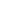 13主备功放切换器1.自动检测功放声频故障， 切换主功放和备用功放。
2.每组功放可自由选择输入信号。
3.支持4台主功放和1台备用功放.有4路主功放输入通道和1路备用功放输入通道，自动检测切换、切换时间<0.3秒。
4.4路功率信号输出，外接扬声器。
5.LED指示主备功放工作状态、一目了然。
电源、功耗AC220V 50Hz ≤20W
主备切换能力150V 20A （每个通道）
巡回检测周期500ms巡回8次
工作温度、湿度  -10℃～50℃，≤90%RH（无结露）
接口4路音频输入、1路备用音频输入、4路功率输入、4路功率输出、1路备用功率输入、1个电源输入接口台114音频功率放大器1.3U标准机架式机箱，高档防蚀铝合金面板，美观耐用。
2.采用先进高效功率放大电路。
3.强劲的功率输出，超强负载能力。
4.高效短风道功放散热系统结构。
5.具有输出短路、直流输出、超温、限压等完善保护功能。
6.高保真效果、性能达到专业演出功放水平。
7.定压输出：100V、70V，定阻输出：4-16欧姆
8.功放定压、定阻输出不均匀度≤1.5db
电源、功耗  AC220V，≤2100W
输出功率  1500W，70V。100V & 4～16Ω
信噪比, 频响  ≥80 dB，70Hz-20kHz
失真小于1%  1kHz  1/2功率
接口1路线路输入口，1路线路输出口，1路功率输出口台215电源时序器1、设有电子锁，可手动控制十路电源依次开启。
2、可当传统电源时序器使用。
3、设有十路交流电源输出。
4、电源、功耗 AC220V 50Hz，≤50W
5、单路容量 3KVA 
6、整机容量 5KVA
7、信噪比, 频响 ≥85dB, 50Hz-18KHz
8、接口 10路电源输出接口台116广播话筒采用心形指向电容式话筒头，灵敏度高，频带宽，语音还原性好；外接适配器DC电源供电，无需更换电池；自带钟声提示音,并可进行开关选择。性能指标1、换能方式：电容式；2、频率响应：40HZ－16KHz;3、指向性：　心形指向；4、输出阻抗：200欧姆；5、灵敏度：　－42DB；6、供应电压：DV9V-12V台117分区控制器10路分区控制台118前置放大器1、12个输入通道，包括5路话筒、3路线路口、2路紧急输入，2路辅助输出
2、话筒1具有最高优先级，EMC为第二优先级，MIC2\3\4\5和线路输入为第三优先级
3、每个通道均可独立调校音量，统一音量控制
4、电源  AC220V 50Hz
5、功耗 ≤40W台119DVD播放机可播放 CD、 (S)VCD、 DVD、 DVD - R/RW、 DivX、 MP3、 WMA 和 JPEG； ProReader Drive 几乎在任何光盘上均可流畅播放。
电源110-240V, 50/60 Hz台14、网络传输设备　20广播24口交换机1、网络性能：交换容量≧336Gbps；包转发率≧51Mpps
2、端口要求：24个10/100/1000Base-T以太网端口，4个千兆SFP（非复用）
3、支持静态路由，支持RIP、RIPng协议
4、支持8K MAC地址，支持4K个VLAN
5、支持SNMPv1/v2c/v3台121广播8口交换机8个10/100/1000Base-T以太网端口,2个复用的10/100/1000Base-T以太网端口Combo,交流供电台322光纤模块千兆单模光纤模块个65、线材、辅材及人工23光纤及熔接12芯单模光纤（含光纤辅材跳线、接线盒、耦合器、光纤配线架、光纤熔接等）米30024六类非屏蔽网线国标，六类非屏蔽网线箱625主干电源线国标，RVV2*2.0米35026分支电源线国标，RVV2×1.0米20027主干模拟备份广播线国标，RVV2*2.0米35028分支模拟备份广播线国标，RVV2×1.0米20029音箱线国标，RVV2×1.0米10030壁挂机柜优质壁挂机柜个531广播安装辅材PVC线槽、机房进线桥架、线管、卡钉、弯头、接头等批132系统集成费室外光纤主干、电源主干、楼栋桥架安装、楼栋网线、电源线走槽布放、打孔及复原、广播设备安装、系统调试等项133二级电源防雷箱二级电源防雷套134三级电源防雷箱三级电源防雷套135原有线路改造把考室内原来广播线路遮挡国旗的线路下移至黑板顶上，以美观。项1